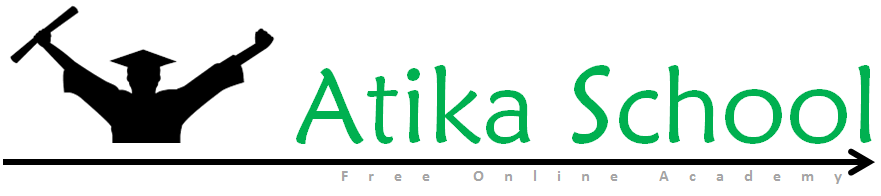 HOME SCIENCE PP2 MS MARKING SCHEMEPROCESSMAX SCORESCOREREMARKS1abcdPRESENTATIONWork well pressed (1) and folded (1/2)Label (1) firmly fixed (1) on single (1/2) fabric without concealing details (1/2) Pins (1/2) needles (1/2) tacking, unnecessary threads (1/2) removedMade for the right half (1)11/221/211/21Sub – Total61/22abcdefCUTTING OUTAll the 6 pieces cut out (3)Smooth cutting of the dress CF (2) on grain (2)Smooth cutting of dress CB (2) on grain (2)Smooth cutting of the front facing (1/2) on grain (1/2)Smooth cutting of back neck facing CB (1/2) on grain (1/2)Smooth cutting of the dress lower edge 1 × 2 (2)344112Sub – Total153abcdMAKING OF THE DOUBLE POINTED DARTDart made with smooth stitchery (1) tapering to points on the fold 1/2 × 2 (1) secured at the end (1)Dart slashed in the middle (1/2) and neatened (1) Correct length of the dart 10cm to within 5mm (9.5cm – 10.5cm) (1)Correct width of the dart 1cm to within 2mm (0.8cm – 1.2cm) (1)311/211Sub – Total61/24abcdeTHE MAKING OF THE OPEN SEAM AT THE SHOULDER (Award zero if not open seam)Seam joined with straight stitchery (1)Seam neatened (2)Evenness of the seam (1)Correct size of the seam 1cm to within 2mm (0.8cm – 1.2cm) (1)Seam open and flat at the shoulder RS (1) WS (1) and at the armhole RS (1) WS (1)12114Sub total95abcdefgMAKING OF FRENCH SEAM AT THE SIDE OF THE DRESS(Award zero if not French seam)First row made with straight stitchery (11/2)Second row made with straight stitchery (11/2)Seam well knife edged (2)Correct size of seam 6mm to within 2mm (4mm- 8mm) (1)Seam allowance trimmed (1) no threads showing on the RS (1)Evenness of the seam (1)Seam pressed to the back at armhole11/211/221211Sub – Total106IabcdefIIabcdefghijklPREPARATION OF THE SLEEVEFirst row joined with straight stitchery (1)Second row joined with straight stitchery (1)Row edges trimmed (1/2) and concealed (1/2)Seam knife edged (1)Correct size of seam 6mm to within 2mm (4mm- 8mm) (1)Seam pressed towards the back at the band (1/2) and armhole (1/2)Band seam joined with straight stitchery (1) seam trimmed (1/2) and pressed openGathers (1) well distributed between the marks (dots) (1)Armband flat (1/2)Underarm seam and armband seam flash (1/2)Evenness of the band (1)Correct width of the armband 4cm to within 2mm (3.8cm – 4.2cm) (1)Hemming(Award zero from f if not hemming stitches)Hemming stitches uniform in size (1)Well distributed (1)Correct tension (1)Worked on single thread (1)Stitches not visible on RS (1)Stitches secured at the beginning (1) and at the end(1)111111221/211111112Sub – Total207abcdATTACHING THE SLEEVE DO NOT NEATEN THE SLEEVEGood hang of the sleeve (1)Sleeve attached with smooth stitchery (2)Notches (2) matched (1)Gathers (1) well distributed (1) at the crown (1)1233Sub – Total98abJOINING OF THE FRONT AND BACK NECK FACINGSFacing joined with straight stitchery (1)Seam trimmed (1) and pressed open (1)12Sub – Total39abcdefATTACHING OF THE FACING TO NECKLINE AND NEATENING THE FREE EDGESFacings joined to neckline with straight stitchery (2)Seam trimmed (1) and notched (1)Facings edge stitched at free edge (2)Facings held on the dress with catch stitches at CF (1/2) CB (1/2) and shoulder (1/2)Facing flash with garment at CF 1/2 × 2 (1) shoulder 1/2 × 2 (1) and CB 1/2 × 2 (1)Facings flat on the garment (1)22211/231Sub – Total111/2TOTAL90TO GET FINAL SCORE DIVIDE BY 2 (90 ÷ 2)